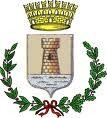 COMUNE DI FLUMINIMAGGIOREPROVINCIA DEL SUD SARDEGNAc.a.p. 09010- Via Vittorio Emanuele, 200 - Tel. 0781/5850200-203PEC: protocollo@pec.comune.fluminimaggiore.ca.itservizisociali@comune.fluminimaggiore.ca.itDOMANDA DI PARTECIPAZIONE AL BANDO PUBBLICO PER L'ASSEGNAZIONE DI CONTRIBUTI A SOSTEGNO DELLE SPESE PER IL PAGAMENTO DEI CANONI DI LOCAZIONE SOSTENUTI DALLE FAMIGLIE CHE SI TROVANO IN CONDIZIONI DI DISAGIO ECONOMICO. ANNO 2023. (art.11 Legge nr.431 del 09/12/1998)(da presentare improrogabilmente entro le ore 10:30 del 27.10.2023)Il SottoscrittoCognome _______________________________________________Nome __________________________________________________Nato a __________________________________ il ______________________Residente a Fluminimaggiore in via _________________________________________________CHIEDEl'assegnazione del contributo economico  a valere sulle risorse regionali del fondo nazionale di sostegno per l'accesso alle abitazioni in locazione, periodo GENNAIO/DICEMBRE 2023.Consapevole della responsabilità penale cui può andare incontro in caso di dichiarazione mendace ai sensi dell'art. 76 del DPR 445/00 e altresì della decadenza dei benefici prodotti dal provvedimento emanato sulla base di una dichiarazione non veritiera ai sensi dell'art. 75 del DPR 445/00 e consapevole del fatto che l'erogazione del suddetto contributo sarà garantita subordinatamente al trasferimento al Comune di FLUMINIMAGGIORE dei fondi di cui alla L. n. 431/98, per tutta la durata contrattualeDICHIARAdi essere, unitamente a tutti i componenti del nucleo familiare, cittadini italiani ovvero cittadini di uno Stato appartenente all'Unione Europea ovvero cittadini di uno Stato non appartenente all'Unione Europea per gli stranieri che siano muniti di un permesso di soggiorno;di essere residente, unitamente a tutti i componenti del nucleo utilizzatore del medesimo alloggio, nel Comune di Fluminimaggiore, alla data di presentazione della domanda;di essere titolare di contratto di locazione ad uso residenziale di unità immobiliare di proprietà privata sita nel Comune di Fluminimaggiore, regolarmente registrato o depositato per la registrazione presso l’Ufficio del Registro di Cagliari, e occupata a titolo di abitazione principale o esclusiva con esclusione degli alloggi di E.R.P.;di non essere titolare, unitamente a tutti i componenti del nucleo utilizzatore del medesimo alloggio, di diritti di proprietà, usufrutto, uso o abitazione su un alloggio adeguato alle esigenze del nucleo familiare ai sensi dell'art. 2 L.R. 13/89;oppuredi essere titolare, se medesimo o altro componente del proprio nucleo familiare, di diritti di proprietà su un alloggio adeguato alle esigenze del nucleo familiare nella misura di ______(indicare la quota di possesso)di essere titolare, se medesimo o altro componente del proprio nucleo familiare, di diritti di proprietà su un alloggio adeguato alle esigenze del nucleo familiare ma di non poter godere del bene per la seguente motivazione _______________________________________________________________________________________________________________________________________________che il contratto di locazione non riguarda un’unità immobiliare classificata nelle categorie catastali A1, A8 e A9;che il contratto di locazione non è stipulato con parenti ed affini entro il secondo grado, o tra coniugi non separati legalmente;di non beneficiare, unitamente a tutti i componenti del nucleo occupanti il medesimo alloggio, di altri contributi e/o provvidenze comunque finalizzate al pagamento del canone di locazione, per l’intero anno 2023;di NON PERCEPIRE, Reddito di Cittadinanza (o pensione di Cittadinanza);oppuredi PERCEPIRE Reddito/Pensione di Cittadinanza per una frazione di anno, con decorrenza periodo dal___________ al _____________ di cui €_______________ destinato al pagamento del canone di locazione;che il proprio nucleo familiare è così composto:che nel nucleo familiare sono presenti:- n. 	componenti con disabilità riconosciuta;- n. 	componenti ultrasessantacinquenni;l’importo rilevato dall’attestazione ISEE 2023 è di €_ ______________;di essere a conoscenza che l’effettiva erogazione del contributo assegnato è subordinata alla presentazione delle ricevute di pagamento del canone anno 2023 e comunque non potrà eccedere la differenza tra il canone annuo effettivo pagato, al netto degli oneri accessori, e il canone considerato sopportabile in relazione alla situazione reddituale del richiedente, tenuto conto dei limiti fissati nell’Allegato dalla Deliberazione della Regione Autonoma della Sardegna n. 29/5 del 08/09/2023.di aver stipulato con decorrenza dal ___________________________ un contratto di locazione ad uso abitativo per l'alloggio sito in Fluminimaggiore, Via_____________________________ n.____;Che suddetto contratto è stato registrato in data _________________________ presso l'agenzia delle entrate di ___________________________ con numero ______________________;che l'importo complessivo annuo del canone di locazione 2023 al netto degli oneri accessori, è di € ___________che l'importo complessivo mensile del canone di locazione 2023 al netto degli oneri accessori, è di € ________________;di conoscere e accettare tutte le condizioni contenute nel Bando di partecipazione approvato dal Comune di Fluminimaggiore in conformità alla DGR n: 29/5 del 08/09/2023è informato ed autorizza la raccolta dei dati per l’emanazione del provvedimento amministrativo ai sensi del Regolamento UE 679/2016.Il sottoscritto chiede inoltre che l’erogazione del contributo avvenga mediante:contanti presso la tesoreria comunale del Banco di Sardegna con mandato a proprio nome (solo per importi inferiori a € 1.000);con accredito in conto corrente intestato a me medesimoIBAN __________________________________________________________________________________Allega la seguente documentazione:Copia documento di identità;Fotocopia del Contratto di Locazione debitamente registrato;Copia del versamento dell’imposta di registro relativa all’annualità 2023 o documentazione attestante la scelta del proprietario circa l’applicazione della “cedolare secca” ai sensi dell’art.  3 del D.Lgs 23/2011;Ricevute di pagamento del canone alla data di presentazione dell’istanza o ricevute bonifici bancari relativi al pagamento dei canoni;Copia regolare permesso di soggiorno (se immigrato)Il sottoscritto si impegna altresì a comunicare tempestivamente qualsiasi variazione concernente la presente dichiarazione.Fluminimaggiore, _________________		                                                                                   FIRMA DEL DICHIARANTE	                                                                        ………………………………………………INFORMATIVA SUL TRATTAMENTO DEI DATI PERSONALI(ai sensi e per gli effetti degli artt. 13 e 14 del Reg. UE 2016/679 “GDPR”)Il Comune di Fluminimaggiore La informa che, ai sensi degli articoli 13 e 14 del Regolamento (UE) n. 2016/679 “GDPR” (General Data Protection Regulation), tratta i dati personali da Lei forniti e liberamente comunicati al fine dello svolgimento delle proprie funzioni istituzionali. Il Comune di Fluminimaggiore garantisce che il trattamento dei Suoi dati personali si svolga nel rispetto del Regolamento (UE) n. 2016/679 “GDPR” del “Codice della Privacy” di cui al D.Lgs. 196/2003 (nella versione novellata dal D.Lgs. 10 agosto 2018, n. 101), delle Linee guida dell’Autorità Garante per la Protezione dei Dati Personali, delle indicazioni dell’EDPB (European Data Protection Board, ex WP 29) e più in generale, dei diritti e delle libertà fondamentali, nonché della Sua dignità, con particolare riferimento alla riservatezza, all'identità personale ed al diritto alla protezione dei dati personali.TITOLARE DEL TRATTAMENTOIl “Titolare del trattamento” è il Comune di Fluminimaggiore, con sede in Fluminimaggiore, nella via Vittorio Emanuele n. 200, C.A.P. 09010, C.F. 00236000923, P. IVA 00236000923, tel: 070/5850200, nella persona del Sindaco quale Suo legale rappresentante pro tempore. Ove l’interessato volesse richiedere maggiori informazioni in merito ai dati personali conferiti, potrà contattare telefonicamente il Titolare del trattamento, ovvero inviargli una raccomandata A/R al sopraindicato indirizzo, oppure, in alternativa, inviargli una comunicazione ai seguenti recapiti: Email: servizisociali@comune.fluminimaggiore.ca.it PEC: servizisociali@pec.comune.fluminimaggiore.ca.itNel sito internet istituzionale dell’Ente si potranno trovare ulteriori informazioni riguardanti le politiche adottate dal Comune in tema di trattamento e protezione dei dati personali.RESPONSABILE DELLA PROTEZIONE DEI DATI (RPD O DPO)Il Responsabile della Protezione dei Dati o “Data Protection Officer” (RPD o DPO) nominato (per maggiori approfondimenti su nomina e compiti, vedi artt. 37-39 “GDPR”) è contattabile ai seguenti recapiti: Email : privacy@comune.it  PEC: privacy@pec.comune.itI dati integrali di contatto del RPD/DPO sono indicati nella sezione “Amministrazione trasparente” del sito internet istituzionale del Comune di Fluminimaggiore.OGGETTO DEL TRATTAMENTO E CATEGORIE DI DATIIl Titolare tratta i dati personali (comuni, particolari e giudiziari) presenti nelle banche dati comunali, sia cartacee che informatiche, rilevati da banche dati ufficiali, ministeriali e di altri enti, Autorità amministrative indipendenti, Autorità giudiziaria e/o Agenzie autorizzati a disporne e trattarli, nonché forniti dagli stessi interessati o dai loro legali rappresentanti, delegati o incaricati al momento della presentazione delle loro istanze/domande.FINALITÀ E BASE GIURIDICA DEL TRATTAMENTO DEI DATII trattamenti connessi al procedimento in oggetto sono curati soltanto da personale del Comune di Fluminimaggiore espressamente nominato ed autorizzato al trattamento. I dati personali forniti sono trattati in ottemperanza agli obblighi normativi derivanti dalle disposizioni sovranazionali e nazionali dettate in materia di servizi sociali, nonché in conformità ai provvedimenti amministrativi ed, in generale, alle materie di competenza del Titolare del trattamento con riferimento alla procedura in argomento. Il trattamento dei dati personali è lecito in quanto effettuato esclusivamente per l’esecuzione dei compiti di interesse pubblico o connessi all’esercizio di pubblici poteri di cui è investito il Titolare del trattamento (art. 6, par. 1, lett. e, “GDPR”), per l'esecuzione di un contratto di cui l'interessato è parte o all'esecuzione di misure precontrattuali adottate su richiesta dello stesso  (art. 6, par. 1, lett. b, “GDPR”), per gli adempimenti previsti da norme di legge o di regolamento alle quali è soggetto il Titolare del trattamento (art. 6, par. 1, lett. c, “GDPR”) e/o per la salvaguardia degli interessi vitali dell'interessato o di un'altra persona fisica (art. 6, par. 1, lett. d, “GDPR”).In particolare, i Suoi dati personali saranno trattati per:l’inserimento nelle anagrafiche e nei database informatici comunali, sovracomunali, regionali e nazionali;la gestione di attività socio-assistenziale di soggetti svantaggiati, di tipo domiciliare, di ricovero volontario o coatto;l’inserimento, volontario o coatto, in istituti, case di cura e case di riposo;la gestione dell'attività di sostegno, di prevenzione e di riabilitazione, delle persone non autosufficienti;la gestione di attività ricreative e per la promozione del benessere della persona;la gestione del servizio di assistenza domiciliare;la gestione di attività finalizzate all’accesso degli interessati alle agevolazioni previste per le disabilità;la gestione di attività connesse alla concessione di benefici economici;la gestione delle attività di assistenza nei confronti di minori, anche in relazione a vicende giudiziarie;la gestione di servizi per l'infanzia;l’elaborazione di statistiche interne ed esterne;assolvere a Sue specifiche richieste.LUOGO E MODALITÀ DEL TRATTAMENTOIl trattamento dei dati personali relativi al procedimento in oggetto si svolge prevalentemente presso il Comune di Fluminimaggiore ed eventualmente con la collaborazione di altri soggetti appositamente nominati quali “Responsabili del trattamento” ex art. 28 “GDPR”.Il trattamento sarà effettuato con sistemi manuali ed automatizzati atti a memorizzare, gestire e trasmettere i dati stessi, con logiche strettamente correlate alle finalità stesse, sulla base dai dati in nostro possesso e con l’impegno da parte Sua/Vostra di comunicarci tempestivamente eventuali correzioni, integrazioni e/o aggiornamenti. I dati trattati vengono protetti attraverso l’impiego di adeguate misure di sicurezza, organizzative, tecniche e fisiche, per tutelare le informazioni dall’alterazione, dalla distruzione, dalla perdita, dal furto o dall’utilizzo improprio o illegittimo. I dati sono trattati esclusivamente da personale del Comune di Fluminimaggiore espressamente nominato ed autorizzato al trattamento nel rispetto dei principi di cui all’art. 5 “GDPR” ed, in particolare, in osservanza dei principi liceità, correttezza, trasparenza, esattezza, integrità, riservatezza, minimizzazione rispetto alle finalità di raccolta e di successivo trattamento. I dati personali trattati non sono oggetto di un processo decisionale automatizzato, compresa la profilazione.FONTE DEI DATI PERSONALII dati personali oggetto dell'attività di trattamento sono stati ottenuti da:dati inseriti nelle istanze/domande presentate dall’interessato o da un Suo legale rappresentante/delegato/incaricato;fonti accessibili al pubblico;basi di dati accessibili al Titolare, tra cui quelle gestite da INPS, ATS;uffici giudiziari e di Governo;basi di dati detenuti da altre Pubbliche Amministrazioni.CONSERVAZIONE DEI DATII dati saranno trattati per tutto il tempo necessario alla conclusione del procedimento e, successivamente, saranno conservati in conformità alle norme sulla conservazione della documentazione amministrativa.NATURA DEL CONFERIMENTOIl conferimento dei dati, tenuto conto delle finalità del trattamento come sopra illustrate, è obbligatorio ed il loro mancato, parziale o inesatto conferimento potrebbe comportare l’impossibilità di fornire il servizio richiesto.DESTINATARI O CATEGORIE DEI DESTINATARI DEI DATI PERSONALII Suoi dati personali potranno essere comunicati a:dipendenti e/o collaboratori del Titolare, nella loro qualità di autorizzati al trattamento, ai quali sono state fornite istruzioni specifiche. Gli autorizzati hanno differenziati livelli di accesso a seconda delle specifiche mansioni;responsabili esterni del trattamento, espressamente nominati ex art. 28 Reg. (UE) n. 2016/679 “GDPR”;altri soggetti pubblici per finalità istituzionali;Agenzia di Tutela della Salute di competenza, Aziende Socio Sanitarie Territoriali, gestori di case di riposo, cooperative sociali, associazioni e organismi di volontariato e alle direzioni di strutture residenziali;Forze dell’Ordine, Autorità Giudiziaria, Autorità amministrative indipendenti ed Autorità di Pubblica Sicurezza, nei casi espressamente previsti dalla legge;circoscrizioni, istituti scolastici, pubblici, privati o parificati, ed enti convenzionati;famiglie affidatarie e/o enti che accolgono minori;imprese o associazioni convenzionati che offrono servizio di trasporto pubblico;gestori di mense e società di trasporto;uffici postali, spedizionieri e corrieri per l’invio di documentazione e/o materiale;istituti di credito per la gestione di incassi e pagamenti;amministratori di sostegno, rappresentanti legali o delegati dell’interessato;Legali all’uopo incaricati dal Comune ad intervenire in controversie/contenziosi in cui lo stesso è parte;soggetti istanti ai sensi della Legge 241/1990 e ss.mm.ii. e del D.Lgs. 33/2013 e ss.mm.ii.I Suoi dati potranno essere soggetti a diffusione esclusivamente per quanto previsto dagli obblighi in tema di pubblicità legale e di trasparenza e, comunque, nel rispetto della privacy.TRASFERIMENTO DEI DATI ALL’ESTEROI dati non vengono trasferiti verso Paesi terzi o Organizzazioni internazionali.DIRITTI DEGLI INTERESSATISi comunica che, in qualsiasi momento, l’interessato (ossia la “persona fisica identificata o identificabile” cui si riferiscono i dati personali, ex art. 4, n. 1, “GDPR”), potrà esercitare i seguenti diritti:diritto di accesso ai propri dati personali ex art. 15 “GDPR”;diritto di rettifica dei propri dati personali ex art. 16 “GDPR”, ove quest’ultimo non contrasti con la normativa vigente sulla conservazione dei dati stessi;diritto alla cancellazione («diritto all’oblio») dei propri dati personali (ex art. 17 “GDPR”), ove quest’ultimo non contrasti con la normativa vigente sulla conservazione dei dati stessi;diritto di limitazione del trattamento (ex art. 18 “GDPR”);diritto di opposizione al trattamento dei dati personali che lo riguardano (ex art. 21 “GDPR”).Tutti i sopra riportati diritti, per il cui contenuto si rinvia ai succitati articoli di legge, potranno essere esercitati mediante richiesta da inoltrarsi al Titolare del trattamento, anche per il tramite del Responsabile della protezione dei dati (RPD o DPO) nominato, ai recapiti sopraindicati.Inoltre, qualora il Titolare del trattamento decida di esternalizzare il trattamento e nominare un Responsabile del trattamento, si assicurerà, tramite istruzioni precise ed un accordo/nomina ai sensi dell’art. 28 “GDPR”, che questi sia in grado di svolgere i suoi compiti in modo tale che il Titolare non abbia difficoltà a dar seguito all’esercizio dei diritti in questione nei tempi fissati dal “GDPR”.Il modulo per l’esercizio dei diritti è disponibile sul sito internet dell’Autorità Garante per la Protezione dei Dati Personali.DIRITTO DI RECLAMO ALL’AUTORITÀ DI CONTROLLOFatto salvo ogni altro ricorso amministrativo o giurisdizionale, l’interessato che ritenga che il trattamento dei dati personali a lui riferiti, effettuato attraverso questo sito, avvenga in violazione di quanto previsto dal Regolamento (UE) 2016/679 “GDPR”, ha il diritto di proporre reclamo a un’Autorità di controllo, segnatamente nello Stato membro in cui risiede abitualmente o lavora oppure del luogo ove si è verificata la presunta violazione.Maggiori informazioni ed un modello di reclamo sono disponibili nel sito internet dell’Autorità Garante per la Protezione dei Dati Personali.CognomeNomeLuogo di nascitaData di nascitaGrado parentela